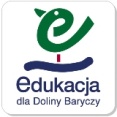 KARTA PRACY - FRYDERYK CHOPIN W ANTONINIEPodaj nazwisko właściciela Pałacu Myśliwskiego w Antoninie!……………………………………………………………………………Nad jakim stawem położony jest Antonin?……………………………………………………………………………W którym roku gościł Fryderyk Chopin w Antoninie i na czyje zaproszenie?……………………………………………………………………………Jaką muzykę komponował Fryderyk Chopin?……………………………………………………………………………Co odbywa się rokrocznie w Antoninie?……………………………………………………………………………Napisz, z którego wieku pochodzi Pałac Myśliwski w Antoninie?……………………………………………………………………………Podaj nazwisko architekta, który zaprojektował Pałac Myśliwski?……………………………………………………………………………W jakim stylu i z jakiego budulca wykonany jest pałac?…………………………………………………………………………….KARTA PRACY – LAS – MIEJSCEM ODPOCZYNKUPodaj główne zasady zachowania się na terenie Parku Krajobrazowego!………………………………………………………..…………………..……………………………………………………………………………..Jakie gatunki roślin występują na terenie rezerwatu, w którym się znajdujesz?……………………………………………………………………………..……………………………………………………………………………..Które z roślin są objęte ochroną?……………………………………………………………………………..……………………………………………………………………………..Podaj nazwę stawu leżącego na terenie Rezerwatu Wydymacz!……………………………………………………………………………..Podaj nazwę okazałego dębu znajdującego się na terenie Parku Krajobrazowego!……………………………………………………………………………..W dolinie jakiej rzeki położony jest Park Krajobrazowy, który zwiedziłeś?……………………………………………………………………………..KARTA PRACY – Z WIZYTĄ WPARKU KRAJOBRAZOWYM  „DOLINA BARYCZY”Wytycz trasę wycieczki pieszej/rowerowej dla Twojej klasy!………………………………………………………………….………………………………………………………………….………………………………………………………………….Zaznacz miejsca, które warto zobaczyć i krótko przedstaw ich rys historyczny, geograficzny i przyrodniczy!………………………………………………………………….………………………………………………………………….………………………………………………………………….Ułóż krótki wierszyk podkreślający walory Doliny Baryczy!………………………………………………………………….……………………………………………………………………………………………………………………………………Zareklamuj pomysł swojej wycieczki!………………………………………………………………………………………………………………………………………………………………………………………………………